Morris & District                                                         Chamber of CommerceMinutes 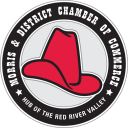 Monday May 13, 2014Morris Golf CourseIn attendance:, Pat Schmidtke(President) Bruce Third( Vice-President)Cheryl Crick(Administrative Assistant), Andy Anderson(Director),Brenda Klassen(Director),Bill Recksiedler(Director) Ruth Murray(Director), Collin SabourinExecutive MinutesMeeting Called to order at 7:10 A.MAgenda Presented By Pat SchmidtkeMotion Moved by Bruce ThirdMotion to accept agenda as presented by Ruth Murray CARRIEDMinutesMoved by Bruce ThirdChange to attendance in minutes to add Andy AndersonMotion to accept minutes of the previous meeting Ruth Murray CARRIEDCorrespondence- Cheryl report about the Chamber seminars you can join on the web,Treasurer Report by Brenda Klassen-Total Income: $1204.78 Total Expense $1714.74 Balance as of April 30, 2014 $10534.37 Motion to accept Treasurer Report Moved by Brenda Klassen – Bill Recksiedler CarriedAdministrative Assistant Report- Cheryl CrickReported on Manitoba Chamber Web SeminarsUpdating the Morris Chamber Of Commerce DirectoryGeneral office dutiesMOTION to Move the 1-800 Phone Line to a MTS Teen Line. Moved by Andy Anderson 2nd by Brenda Klassen. CARRIEDMorris Multiplex Report- the Town of Morris is still looking to hire a new manager for the Morris MultiplexMembership Report- Andy AndersonMembership is money is still coming in.  We still have a few outstanding memberships.  Pat will try to go and make a visit to see if they will renew their memberships.Executive Member Reports- Bill Recksiedler –Have been working on LED sign. Only a few spots left. Bill is to send Cheryl information to invoice for LED Sign.Old BusinessDelkab- Town of Morris is supportive, Morris Chamber of Commerce is in support, Pat will talk to Mabel Maxim Stampede Kick Off- Mabel was not in attendance to Report but all is going well.Communities in Bloom- Flowers have been ordered, Planted tree seedlings, Recycling Bins are around town, and banners have been made for Main Street.LED- Has been taken too long to put up changes to LED Sign, Bill will talk to Gavin to see whyNew BusinessSanta Suit- Our old Santa Suit need to be retired will need to see if we can get business to help donate to a new suit. A new suit will be $600-800. We spoke about if it needs to be rented out we will ask for a $20.00 donationAdjournment of meeting at 7:59A:.MMoved By Bruce ThirdMotion to accept adjournment by Ruth Murray CARRIED           Next meeting Tuesday June 10, 2014 at Morris Golf Course 7:00 A:M